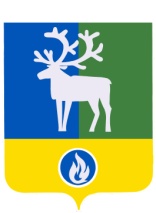 ПРОЕКТБЕЛОЯРСКИЙ РАЙОНХАНТЫ-МАНСИЙСКИЙ АВТОНОМНЫЙ ОКРУГ - ЮГРААДМИНИСТРАЦИЯ БЕЛОЯРСКОГО РАЙОНАПОСТАНОВЛЕНИЕот _____________ 2018 года                                                                                          № ______О внесении изменений в приложение к постановлению администрацииБелоярского района от 27 ноября 2013 года № 1709П о с т а н о в л я ю:1. Внести в приложение «Муниципальная программа Белоярского района «Обеспечение доступным и комфортным жильем жителей Белоярского района в 2014 – 2020 годах» (далее – Программа) к постановлению администрации Белоярского района от 27 ноября 2013 года № 1709 «Об утверждении муниципальной программы Белоярского района «Обеспечение доступным и комфортным жильем жителей Белоярского района в 2014 – 2020 годах», следующие изменения:1) позицию паспорта Программы «Цели муниципальной программы» изложить в следующей редакции:2) позицию паспорта Программы «Задачи муниципальной программы» изложить в следующей редакции:3) позицию паспорта Программы «Целевые показатели муниципальной программы» изложить в следующей редакции:4) позицию паспорта Программы «Финансовое обеспечение муниципальной программы» изложить в следующей редакции:5) внести в раздел I «Характеристика текущего состояния отрасли (сферы) социально-экономического развития Белоярского района» изменение, дополнив его после абзаца девятнадцатого новым абзацем следующего содержания:«В целях реализации требований абзаца 18 подпункта «д» пункта 10 Правил предоставления и распределения субсидий из федерального бюджета бюджетам субъектов Российской Федерации на поддержу государственных программ субъектов Российской Федерации и муниципальных программ формирования современной городской среды, утвержденных постановлением Правительства Российской Федерации от 10 февраля 2017 года № 169, требуется разработка современных Правил благоустройства территории поселений в границах Белоярского района.»;6) абзац третий раздела II «Цели, задачи и показатели достижения целей и решения задач» изложить в следующей редакции:«- создание условий и механизмов для жилищного строительства, обеспечение доступности жилья на территории Белоярского района;»;7) абзац четырнадцатый раздела II «Цели, задачи и показатели достижения целей и решения задач» изложить в следующей редакции:«1) показатель «объем ввода жилья в год» определяется на основании статистических данных органа федерального государственного статистического наблюдения, в соответствии с плановыми показателями, доведенными Департаментом строительства Ханты-Мансийского автономного округа - Югры;»;8) абзац девятнадцатый раздела II «Цели, задачи и показатели достижения целей и решения задач» изложить в следующей редакции:«6) показатель «количество молодых семей, улучшивших жилищные условия в соответствии с муниципальной программой, определяется на основании фактических данных о мерах поддержки для улучшения жилищных условий, в соответствии с постановлениями администрации Белоярского района;»;9) пункт 3.2 Подпрограмма 2 «Градостроительная деятельность на территории Белоярского района» раздела III «Подпрограммы муниципальной программы» изложить в следующей редакции:«3.2. Подпрограмма 2 «Градостроительная деятельность на территории Белоярского района» (далее – подпрограмма 2).Целью подпрограммы 2 является создание условий для устойчивого развития поселений в границах Белоярского района, рационального использования земельных участков на основе документов территориального планирования, градостроительного зонирования, документации по планировке территории, способствующих дальнейшему развитию жилищной, социальной, инженерной и транспортной инфраструктур Белоярского района.Достижение указанной цели подпрограммы 2 предполагается решением следующих поставленных задач:- обеспечение территории Белоярского района документами территориального планирования, градостроительного зонирования, документацией по планировке территории, правилами благоустройства территорий;- формирование, внедрение и ведение информационной системы обеспечения градостроительной деятельности Белоярского района.Для достижения поставленной цели и решения задач подпрограммы 2 планируется реализовать следующее основное мероприятие - обеспечение градостроительной деятельности на территории Белоярского района, в состав которого входят:- обеспечение внесения изменений в генеральные планы городского и сельских поселений в границах Белоярского района;- обеспечение внесения изменений в правила землепользования и застройки городского и сельских поселений Белоярского района;- подготовка документации по планировке территории (проекты планировки территорий, проекты межевания территорий);- выполнение инженерно-геодезических изысканий (обновление топографических карт местности);- совершенствование информационной системы обеспечения градостроительной деятельности;- разработка правил благоустройства территории поселений в границах Белоярского района.Основные мероприятия, источники и объемы финансирования подпрограммы 2 изложены в Приложениях 2, 2.1 к настоящей муниципальной программе.Ожидаемым результатом реализации подпрограммы 2 является обеспечение муниципальных образований Белоярского района градостроительной документацией и правилами благоустройства территорий.Целевые показатели подпрограммы 2 приведены в Приложении 1 к настоящей муниципальной программе.»;10) пункт 4.1 раздела IV «Ресурсное обеспечение муниципальной программы» изложить в следующей редакции:«4.1. Общий объем финансирования муниципальной программы на 2014 - 2020 годы составляет 1 635 222,8 тыс.рублей, в том числе:за счет средств бюджета Белоярского района 371 957,4 тыс.рублей;за счет средств бюджета Белоярского района, сформированного за счет средств бюджета Ханты-Мансийского автономного округа - Югры в форме субсидии, 1 262 540,6 тыс.рублей (в том числе 84 664,8 тыс.рублей – за счет остатков субсидий, полученных в предыдущие годы);за счет средств бюджета Белоярского района, сформированного за счет средств бюджета Российской Федерации в форме субсидии, 724,8 тыс.рублей (в том числе 58,3 тыс.рублей – за счет остатков субсидий, полученных в предыдущие годы).»;11) приложение 1 «Целевые показатели муниципальной программы» к Программе изложить в редакции согласно приложению 1 к настоящему постановлению;12) приложение 2.1 «Основные мероприятия муниципальной программы, объемы и источники финансирования» к Программе изложить в редакции согласно приложению 2 к настоящему постановлению.2. Опубликовать настоящее постановление в газете «Белоярские вести. Официальный выпуск».3. Настоящее постановление вступает в силу после официального опубликования.4. Контроль за выполнением постановления возложить на первого заместителя главы Белоярского района Ойнеца А.В.Глава Белоярского района                                                                                      С.П.МаненковЦелевые показатели муниципальной программы_________________Основные мероприятия муниципальной программы, объемы и источники финансирования___________________________<*> - бюджет Белоярского района, сформированный за счет остатков средств бюджета Ханты-Мансийского автономного округа – Югры в форме субсидий, полученных в предыдущем году<**> - бюджет Белоярского района, сформированный за счет остатков средств бюджета Российской Федерации в форме субсидий, полученных в 2015 году_________________«Цели муниципальной программы- создание условий и механизмов для жилищного строительства, обеспечения доступности жилья на территории Белоярского района;- создание условий для устойчивого развития поселений в границах Белоярского района, рационального использования земельных участков на основе документов территориального планирования, градостроительного зонирования, документации по планировке территории, способствующих дальнейшему развитию жилищной, социальной, инженерной и транспортной инфраструктур Белоярского района;- создание условий, способствующих повышению доступности жилья, улучшению жилищных условий и качества жилищного обеспечения населения Белоярского района»;«Задачи муниципальной программы- строительство и (или) приобретение жилья в целях обеспечения жильем различных категорий граждан, формирования муниципального жилищного фонда, в том числе маневренного;- обеспечение объектами коммунальной инфраструктуры территорий, предназначенных для жилищного строительства;- стимулирование застройщиков на реализацию проектов жилищного строительства;- обеспечение территории Белоярского района документами территориального планирования, градостроительного зонирования, документацией по планировке территории, правилами благоустройства территорий;- формирование, внедрение и ведение информационной системы обеспечения градостроительной деятельности Белоярского района;- предоставление поддержки на приобретение жилья отдельным категориям граждан, проживающим на территории Белоярского района»;«Целевые показатели муниципальной программы- объем введенного жилья для различных категорий граждан за период реализации муниципальной программы – не менее 89,3 тыс.кв.метров;- количество семей, получивших меры поддержки для улучшения жилищных условий – не менее 200 семей в год;- уровень обеспеченности населения жильем на конец реализации муниципальной программы – 22,6 кв. м/чел.;- площадь земельных участков, предоставляемых для жилищного строительства, обеспеченных коммунальной инфраструктурой за период реализации муниципальной программы – 24,5 га;- обеспеченность муниципальных образований Белоярского района градостроительной документацией на конец реализации муниципальной программы – 100 %;- количество молодых семей, улучшивших жилищные условия в соответствии с муниципальной программой, за период реализации муниципальной программы - не менее 12 семей;- количество жилых помещений, предоставленных детям-сиротам и детям, оставшимся без попечения родителей, с учетом использования собственных средств бюджета Белоярского района»;«Финансовое обеспечение муниципальной программы- общий объем финансирования муниципальной программы на 2014 - 2020 годы составляет 1 635 222,8 тыс.рублей, в том числе:за счет средств бюджета Белоярского района 371 957,4 тыс.рублей, в том числе по годам:2014 год – 97 721,1 тыс.рублей;2015 год – 66 011,0 тыс.рублей;2016 год – 67 172,5 тыс.рублей;2017 год – 105 800,3 тыс.рублей;2018 год – 25 024,0 тыс.рублей;2019 год – 8 892,2 тыс.рублей;2020 год – 1 336,3 тыс.рублей;за счет средств бюджета Белоярского района, сформированного за счет средств бюджета Ханты-Мансийского автономного округа - Югры в форме субсидии, 1 262 540,6 тыс.рублей (в том числе 84 664,8 тыс.рублей – за счет остатков субсидий, полученных в предыдущие годы), в том числе по годам:2014 год – 252 140,1 тыс.рублей;2015 год – 273 872,1 тыс.рублей;2016 год – 327 624,9 тыс.рублей;2017 год – 360 225,6 тыс.рублей;2018 год – 27 186,2 тыс.рублей;2019 год – 10 428,0 тыс.рублей;2020 год – 11 063,7 тыс.рублей;за счет средств бюджета Белоярского района, сформированного за счет средств бюджета Российской Федерации в форме субсидии, 724,8 тыс.рублей (в том числе 58,3 тыс.рублей – за счет остатков субсидий, полученных в предыдущие годы), в том числе по годам:2014 год – 151,6 тыс.рублей;2015 год – 208,5 тыс.рублей;2016 год – 230,8 тыс.рублей;2017 год – 64,7 тыс.рублей;2018 год – 69,2 тыс.рублей»;ПРИЛОЖЕНИЕ 1к постановлению администрации Белоярского районаот «___»____________2018 года №_____ПРИЛОЖЕНИЕ 1к муниципальной программе Белоярского района«Обеспечение доступным и комфортным жильем жителей Белоярского района в 2014 – 2020 годах»№ п/пНаименование показателей результатовБазовый показатель на начало реализации муниципальной программыЗначения показателя по годамЗначения показателя по годамЗначения показателя по годамЗначения показателя по годамЗначения показателя по годамЗначения показателя по годамЗначения показателя по годамЦелевое значение показателя на момент окончания действия муниципальной программы№ п/пНаименование показателей результатовБазовый показатель на начало реализации муниципальной программы2014 год2015 год2016 год2017 год2018 год2019 год2020 годЦелевое значение показателя на момент окончания действия муниципальной программы1234567891011подпрограмма 1 «Содействие развитию жилищного строительства на территории Белоярского района»подпрограмма 1 «Содействие развитию жилищного строительства на территории Белоярского района»подпрограмма 1 «Содействие развитию жилищного строительства на территории Белоярского района»подпрограмма 1 «Содействие развитию жилищного строительства на территории Белоярского района»подпрограмма 1 «Содействие развитию жилищного строительства на территории Белоярского района»подпрограмма 1 «Содействие развитию жилищного строительства на территории Белоярского района»подпрограмма 1 «Содействие развитию жилищного строительства на территории Белоярского района»подпрограмма 1 «Содействие развитию жилищного строительства на территории Белоярского района»подпрограмма 1 «Содействие развитию жилищного строительства на территории Белоярского района»подпрограмма 1 «Содействие развитию жилищного строительства на территории Белоярского района»подпрограмма 1 «Содействие развитию жилищного строительства на территории Белоярского района»1.1Объем ввода жилья, тыс.кв.метров15,116,617,217,17,79,110,111,589,3в том числе для муниципальных нужд в рамках муниципальной программы6,70,2-6,76,03,92,42,822,01.2Увеличение общей площади жилых помещений, приходящейся в среднем на 1 жителя, кв. метры20,92121,221,421,621,822,222,622,61.3Количество семей, получивших меры поддержки для улучшения жилищных условий в год, семья4594604603003002002002002001.4Площадь земельных участков предоставляемых для жилищного строительства, обеспеченных коммунальной инфраструктурой, га4,0--14,2---10,324,5подпрограмма 2 «Градостроительная деятельность на территории Белоярского района»подпрограмма 2 «Градостроительная деятельность на территории Белоярского района»подпрограмма 2 «Градостроительная деятельность на территории Белоярского района»подпрограмма 2 «Градостроительная деятельность на территории Белоярского района»подпрограмма 2 «Градостроительная деятельность на территории Белоярского района»подпрограмма 2 «Градостроительная деятельность на территории Белоярского района»подпрограмма 2 «Градостроительная деятельность на территории Белоярского района»подпрограмма 2 «Градостроительная деятельность на территории Белоярского района»подпрограмма 2 «Градостроительная деятельность на территории Белоярского района»подпрограмма 2 «Градостроительная деятельность на территории Белоярского района»подпрограмма 2 «Градостроительная деятельность на территории Белоярского района»2.1Обеспеченность муниципальных образований Белоярского района градостроительной документацией, %50505056639494100100подпрограмма 3 «Улучшение жилищных условий населения Белоярского района»подпрограмма 3 «Улучшение жилищных условий населения Белоярского района»подпрограмма 3 «Улучшение жилищных условий населения Белоярского района»подпрограмма 3 «Улучшение жилищных условий населения Белоярского района»подпрограмма 3 «Улучшение жилищных условий населения Белоярского района»подпрограмма 3 «Улучшение жилищных условий населения Белоярского района»подпрограмма 3 «Улучшение жилищных условий населения Белоярского района»подпрограмма 3 «Улучшение жилищных условий населения Белоярского района»подпрограмма 3 «Улучшение жилищных условий населения Белоярского района»подпрограмма 3 «Улучшение жилищных условий населения Белоярского района»подпрограмма 3 «Улучшение жилищных условий населения Белоярского района»3.1Количество молодых семей, улучшивших жилищные условия в соответствии с муниципальной программой, семья12231111123.2Количество жилых помещений предоставленных детям-сиротам и детям, оставшимся без попечения родителей, с учетом использования собственных средств бюджета Белоярского района, единиц000040004ПРИЛОЖЕНИЕ 2к постановлению администрации Белоярского районаот «___»____________2018 года №_____ПРИЛОЖЕНИЕ 2.1к муниципальной программе Белоярского района«Обеспечение доступным и комфортным жильем жителей Белоярского района в 2014 – 2020 годах»Номер основного мероприятияНаименование основных мероприятий муниципальной программы (связь мероприятий с показателями муниципальной программы)Ответственный исполнитель, соисполнитель муниципальной программыИсточники финансированияОбъем бюджетных ассигнований на реализацию муниципальной программы, тыс.рублейОбъем бюджетных ассигнований на реализацию муниципальной программы, тыс.рублейОбъем бюджетных ассигнований на реализацию муниципальной программы, тыс.рублейОбъем бюджетных ассигнований на реализацию муниципальной программы, тыс.рублейОбъем бюджетных ассигнований на реализацию муниципальной программы, тыс.рублейОбъем бюджетных ассигнований на реализацию муниципальной программы, тыс.рублейНомер основного мероприятияНаименование основных мероприятий муниципальной программы (связь мероприятий с показателями муниципальной программы)Ответственный исполнитель, соисполнитель муниципальной программыИсточники финансированияВсегов том числев том числев том числев том числев том числеНомер основного мероприятияНаименование основных мероприятий муниципальной программы (связь мероприятий с показателями муниципальной программы)Ответственный исполнитель, соисполнитель муниципальной программыИсточники финансированияВсего2016 год2017 год2018 год2019 год2020 год12345678910Подпрограмма 1 «Содействие развитию жилищного строительства на территории Белоярского района»Подпрограмма 1 «Содействие развитию жилищного строительства на территории Белоярского района»Подпрограмма 1 «Содействие развитию жилищного строительства на территории Белоярского района»Подпрограмма 1 «Содействие развитию жилищного строительства на территории Белоярского района»Подпрограмма 1 «Содействие развитию жилищного строительства на территории Белоярского района»Подпрограмма 1 «Содействие развитию жилищного строительства на территории Белоярского района»Подпрограмма 1 «Содействие развитию жилищного строительства на территории Белоярского района»Подпрограмма 1 «Содействие развитию жилищного строительства на территории Белоярского района»Подпрограмма 1 «Содействие развитию жилищного строительства на территории Белоярского района»Подпрограмма 1 «Содействие развитию жилищного строительства на территории Белоярского района»1.1Строительство и приобретение жилья (1.1, 1.2)Всего:745 916,0330 174,8379 195,115 311,211 224,211 938,4бюджет автономного округа525 900,5200 043,1298 653,96 588,89 989,510 625,2бюджет автономного округа<*>83 961,883 961,8----бюджет Белоярского района136 053,746 169,980 541,26 794,71 234,71 313,21.1.1Строительство жильяуправление капитального строительства администрации Белоярского районабюджет Белоярского района25 785,59 600,012 185,55 980,3--1.1.2Приобретение жильяуправление капитального строительства администрации Белоярского районабюджет автономного округа342 621,7108 595,1213 411,9-9 989,510 625,21.1.2Приобретение жильяуправление капитального строительства администрации Белоярского районабюджет Белоярского района42 789,913 421,926 820,1-1 234,71 313,21.1.2Приобретение жильяКомитет муниципальной собственности администрации Белоярского районабюджет автономного округа183 278,891 448,085 242,06 588,8--1.1.2Приобретение жильяКомитет муниципальной собственности администрации Белоярского районабюджет автономного округа<*>83 961,883 961,8----1.1.2Приобретение жильяКомитет муниципальной собственности администрации Белоярского районабюджет Белоярского района34 498,023 148,010 535,6814,4--1.1.3Предоставление субсидии некоммерческим организациям, не являющимся государственными (муниципальными) учреждениями, в целях финансового обеспечения затрат в связи с организацией и проведением мероприятий по завершению строительства многоквартирных домов на территории Белоярского районаКомитет муниципальной собственности администрации Белоярского районабюджет Белоярского района31 000,0-31 000,0---1.2Проектирование и строительство систем инженерной инфраструктуры в целях обеспечения инженерной подготовки земельных участков для жилищного строительства (1.1, 1.2, 1.4)Всего:166 235,455 114,179 285,824 201,17 634,4-бюджет автономного округа101 218,736 941,855 075,89 201,1--бюджет Белоярского района65 016,718 172,324 210,015 000,07 634,4-1.2.1Инженерные сети микрорайона 3А г.Белоярский. 2 этапуправление капитального строительства администрации Белоярского районабюджет автономного округа36 941,836 941,8----1.2.1Инженерные сети микрорайона 3А г.Белоярский. 2 этапуправление капитального строительства администрации Белоярского районабюджет Белоярского района9 235,59 235,5----1.2.2Инженерные сети микрорайона 3А г.Белоярский. 3 этапуправление капитального строительства администрации Белоярского районабюджет автономного округа18 969,9-18 969,9---1.2.2Инженерные сети микрорайона 3А г.Белоярский. 3 этапуправление капитального строительства администрации Белоярского районабюджет Белоярского района2 350,9-2 350,9---1.2.3Застройка микрорайона 5А в г.Белоярский. Инженерные сети. 3 этапуправление капитального строительства администрации Белоярского районабюджет автономного округа29 626,9-20 425,89 201,1--1.2.3Застройка микрорайона 5А в г.Белоярский. Инженерные сети. 3 этапуправление капитального строительства администрации Белоярского районабюджет Белоярского района5 287,4-5 287,4---1.2.4Застройка микрорайона Озерный-2 г.Белоярский. Инженерные сети. 1 этапуправление капитального строительства администрации Белоярского районабюджет Белоярского района2 078,92 078,9----1.2.5Застройка микрорайона Озерный-2 г.Белоярский. Автомобильная дорога с подготовкой территории. 1 этапуправление капитального строительства администрации Белоярского районабюджет Белоярского района20 076,0-2 441,610 000,07 634,4-1.2.6Инженерные сети к жилым домам новой застройки поселений Белоярского районауправление капитального строительства администрации Белоярского районабюджет Белоярского района23 356,06 857,911 498,15 000,0--1.2.7Внутриквартальные проезды микрорайона 3А г.Белоярский. 1 этапуправление капитального строительства администрации Белоярского районабюджет автономного округа5 780,1-5 780,1---1.2.7Внутриквартальные проезды микрорайона 3А г.Белоярский. 1 этапуправление капитального строительства администрации Белоярского районабюджет Белоярского района58.4-58,4---1.2.8Внутриквартальные проезды микрорайона 3А г.Белоярский. 2 этапуправление капитального строительства администрации Белоярского районабюджет автономного округа9 900,0-9 900,0---1.2.8Внутриквартальные проезды микрорайона 3А г.Белоярский. 2 этапуправление капитального строительства администрации Белоярского районабюджет Белоярского района7 573,6-2 573,6--5 000,0Итого по подпрограмме 1Всего:912 151,4385 288,9458 480,937 584,618 858,611 938,4бюджет автономного округа627 119,2236 984,9353 729,715 789,99 989,510 625,2бюджет автономного округа<*>83 961,883 961,8----бюджет Белоярского района201 070,464 342,2104 751,221 794,78 869,11 313,2Подпрограмма 2 «Градостроительная деятельность на территории Белоярского района»Подпрограмма 2 «Градостроительная деятельность на территории Белоярского района»Подпрограмма 2 «Градостроительная деятельность на территории Белоярского района»Подпрограмма 2 «Градостроительная деятельность на территории Белоярского района»Подпрограмма 2 «Градостроительная деятельность на территории Белоярского района»Подпрограмма 2 «Градостроительная деятельность на территории Белоярского района»Подпрограмма 2 «Градостроительная деятельность на территории Белоярского района»Подпрограмма 2 «Градостроительная деятельность на территории Белоярского района»Подпрограмма 2 «Градостроительная деятельность на территории Белоярского района»Подпрограмма 2 «Градостроительная деятельность на территории Белоярского района»2.1Обеспечение градостроительной деятельности на территории Белоярского района (2.1.)Всего:26 266,96 324,76 832,213 110,0--бюджет автономного округа22 105,55 069,06 080,610 955,9--бюджет Белоярского района4 161,41 255,7751,62 154,1--2.1.1Документы территориального планирования и градостроительного зонированияуправление по архитектуре и градостроительству администрации Белоярского районабюджет Белоярского района629,2629,2----2.1.2Документация по планировке территорииуправление по архитектуре и градостроительству администрации Белоярского районабюджет автономного округа22 105,55 069,06 080,610 955,9--2.1.2Документация по планировке территорииуправление по архитектуре и градостроительству администрации Белоярского районабюджет Белоярского района2 732,2626,5751,61 354,1--2.1.3Правила благоустройства территорийуправление по архитектуре и градостроительству администрации Белоярского районабюджет Белоярского района800,0--800,0--Итого по подпрограмме 2Всего:26 266,96 324,76 832,213 110,0--бюджет автономного округа22 105,55 069,06 080,610 955,9--бюджет Белоярского района4 161,41 255,7751,62 154,1--Подпрограмма 3 «Улучшение жилищных условий населения Белоярского района»Подпрограмма 3 «Улучшение жилищных условий населения Белоярского района»Подпрограмма 3 «Улучшение жилищных условий населения Белоярского района»Подпрограмма 3 «Улучшение жилищных условий населения Белоярского района»Подпрограмма 3 «Улучшение жилищных условий населения Белоярского района»Подпрограмма 3 «Улучшение жилищных условий населения Белоярского района»Подпрограмма 3 «Улучшение жилищных условий населения Белоярского района»Подпрограмма 3 «Улучшение жилищных условий населения Белоярского района»Подпрограмма 3 «Улучшение жилищных условий населения Белоярского района»Подпрограмма 3 «Улучшение жилищных условий населения Белоярского района»3.1Улучшение жилищных условий молодых семей в соответствии с федеральной целевой программой «Жилище» на 2015 – 2020 годы (3.1)управление жилищно-коммунального хозяйства администрации Белоярского районаВсего:3 972,51 978,4534,5536,4461,6461,6федеральный бюджет306,4172,564,769,2--федеральный бюджет<**>58,358,3----бюджет автономного округа2 840,21 107,5415,3440,4438,5438,5бюджет автономного округа<*>501,7501,7----бюджет Белоярского района265,9138,454,526,823,123,13.2Выкуп жилых помещений в аварийном жилищном фонде (1.3)Комитет муниципальной собственности администрации Белоярского районабюджет Белоярского района1 291,4-243,01 048,4--3.3Улучшение жилищных условий отдельных категорий граждан (3.2)отдел опеки и попечительства администрации Белоярского районабюджет Белоярского района1 436,21 436,2----Итого по подпрограмме 3Всего:6 700,13 414,6777,51 584,8461,6461,6федеральный бюджет306,4172,564,769,2--федеральный бюджет<**>58,358,3----бюджет автономного округа2 840,21 107,5415,3440,4438,5438,5бюджет автономного округа<*>501,7501,7----бюджет Белоярского района2 993,51 574,6297,51 075,223,123,1Итого по муниципальной программеВсего:945 118,4395 028,2466 090,652 279,419 320,212 400,0федеральный бюджет306,4172,564,769,2--федеральный бюджет<**>58,358,3----бюджет автономного округа652 064,9243 161,4360 225,627 186,210 428,011 063,7бюджет автономного округа<*>84 463,584 463,5----бюджет Белоярского района208 225,367 172,5105 800,325 024,08 892,21 336,3